※要予約（詳細はお問い合わせ下さい。）　　　　　　問合せ連絡先： 0798－20－５６０８（ぽっかぽかひろば）ＦＡＸ共用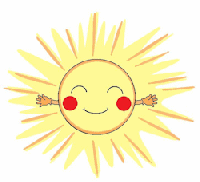 月火水木金土日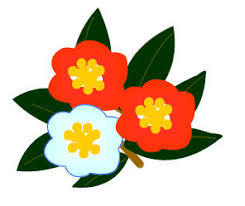 123休館4午前中休館5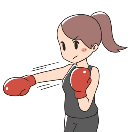 ボクササイズ※（10時～11時半）6午前中休館7レクリエーション　吹き矢教室　（１０時～１２時）子ども和太鼓教室　　（19時～20時）8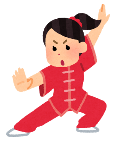 午前中休館ゆったり気功教室（10時～11時半）910午前休館ボッチャ教室（１３時半～３時半）11（建国記念日）健康体操（１０時半～１１時半）12（振替休日）午前中休館13パソコン教室※（10時～11時半）14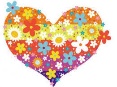 しの笛教室　　（18時～19時）15ゆったり気功教室（10時～11時半）1617午前中休館18午前中休館192021レクリエーション　吹き矢教室　（１０時～１２時）子ども和太鼓教室　　（１9時～20時）222324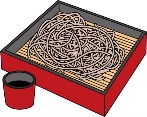 午前中休館お蕎麦屋さん（１２時オープン）25262728しの笛教室　　（18時～19時）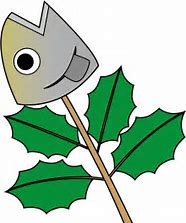 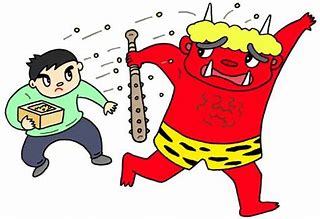 